《最后一个学徒》（三部曲）The Last Apprentice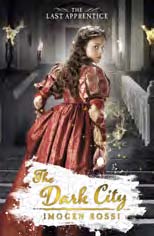 作    者：Imogen Rossi出 版 社：Hot Key Books代理公司：Rights Peole/ANA出版日期：2013年10月代理地区：中国大陆、台湾审读资料：电子稿类    型：9-12岁 少年文学作者简介：伊莫金 罗西（Imogen Rossi）在伦敦长大，但是她最喜欢狂欢中的威尼斯。她大部分暑假都在意大利度过，在那她作画，写作来打发时间。她爱好作画，不过她不太擅长。罗西还在唱诗班伺奉。她最喜欢的故事类型是推理，魔幻和时空穿越。她也搜集了很多威尼斯的狂欢节面具，其中有两只被她命名为李奥纳多和米开朗琪罗。内容简介：“发生在另一个文艺复兴时期威尼斯的奇幻冒险经历。” 光之城--拉.鲁米洛萨(La Luminosa)是世界上最耀眼的地方之一，这里蕴藏着丰富的艺术，发明以及文化（当然不可或缺的还有财富）。巴伦.达.拉索( Baron da Russo)就是这座城市的统治者，他一直为年少的女公爵摄政。可是女公爵卡特里奥娜( Catriona )即将年满十四岁，这意味着她将重获这座城市的统治权以及自由。不过巴伦也有自己的阴谋，他试图杀掉卡特里奥娜，再通过魔法制造一个与卡特里奥娜一模一样的傀儡。然后通过与假的女公爵结婚来巩固自己的权利，以达到他继续统治这座城市的目的。 比安卡(Bianca)是一名大画家的学徒, 马科尔（ Marco）则是一名流浪艺人,正是这两个人察觉到了什么东西不对劲。他们发现了一条由魔法构成的秘密通道直接通往女公爵的房间，于是决定揭露这场阴谋，找到真正的女公爵并挽救这座被坏人控制的城市。 在第二部书中，比安卡被升职了，她成为了英国皇家的一名专业画师，但是她并不享受这种升职带给她的光环，她被黑暗之城的梦所困扰着，这座黑暗之城与她的家乡十分神似。这一切都被迪.隆巴尔迪（di Lombardi）解读了。他留给比安卡一个徽章，上面印着某种密码，某种关于她的过去和她的母亲的密码。根据这枚徽章，比安卡找到了通向黑暗之城的通道，并且遇见了她的妈妈--这座黑暗之城--拉.奥斯科瑞塔（La Oscurita）的女伯爵。在这里，比安卡是有皇权的人！但是一切都不像看上去那么好，整座城市都在菲尔皮（Filpepi）和巴伦的控制之下，正是巴伦这个人试图谋杀真正的女公爵。随着时间的流逝。比安卡如何在正与恶之间周旋，她又如何处理这些，让我们拭目以待吧。第一部：最后一个学徒（2013年十月）第二部：黑暗之城（2014年四月）第三部：未命名（2014年十月）谢谢您的阅读！请将回馈信息发至：米鹏（Michael Mi）安德鲁﹒纳伯格联合国际有限公司北京代表处
北京市海淀区中关村大街甲59号中国人民大学文化大厦1705室, 邮编：100872
电 话：010-82509406传 真：010-82504200
Email：Michael@nurnberg.com.cn网 站：Http://www.nurnberg.com.cn 新浪微博：http://weibo.com/nurnberg豆瓣小站：http://site.douban.com/110577/微信订阅号：安德鲁书讯1